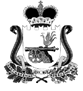 АДМИНИСТРАЦИЯ ГОЛЫНКОВСКОГО ГОРОДСКОГО ПОСЕЛЕНИЯРУДНЯНСКОГО РАЙОНА СМОЛЕНСКОЙ ОБЛАСТИР А С П О Р Я Ж Е Н И Еот «04» апреля  2019 года  № 33-р     В соответствии с ч.1 ст.11 Федерального закона от 28.12.2009 года № 381-ФЗ (в редакции от 25.12.2018) «Об основах регулирования торговой деятельности в Российской Федерации», с п. 2.1.10. и п. 2.1.11 постановления Администрации Смоленской области от 25.08.2010 года № 498 (в редакции от 05.12.2018 года) «Об утверждении Порядка организации на территории Смоленской области ярмарок и продажи товаров (выполнения работ, оказания услуг) на них и Требований к организации продажи товаров (выполнения работ, оказания услуг) на ярмарках на территории Смоленской области», подпунктом «а» п.2 Указа Президента Российской Федерации  от 15.05.2008 № 797 «О неотложных мерах по ликвидации административных ограничений при осуществлении предпринимательской деятельности», ч.4 ст.7 Федерального закона №131-ФЗ «Об общих принципах организации местного самоуправления в Российской Федерации»       1. Распоряжение Администрации Голынковского городского поселения Руднянского района Смоленской области от 15.02.2019 года №11-р «Об утверждении плана организации ярмарок на территории муниципального образования Голынковского городского поселения Руднянского района Смоленской области» отменить.    2.   Контроль за исполнением настоящего распоряжения оставляю за собой. Глава муниципального образованияГолынковского городского поселенияРуднянского района Смоленской области                                         Н. В. ИвановаОб отмене распоряжения Администрации Голынковского городского поселения Руднянского района Смоленской области от 15.02.2019 года №11-р «Об утверждении плана организации ярмарок на территории  муниципального образования   Голынковского городского поселения Руднянского района Смоленской области»